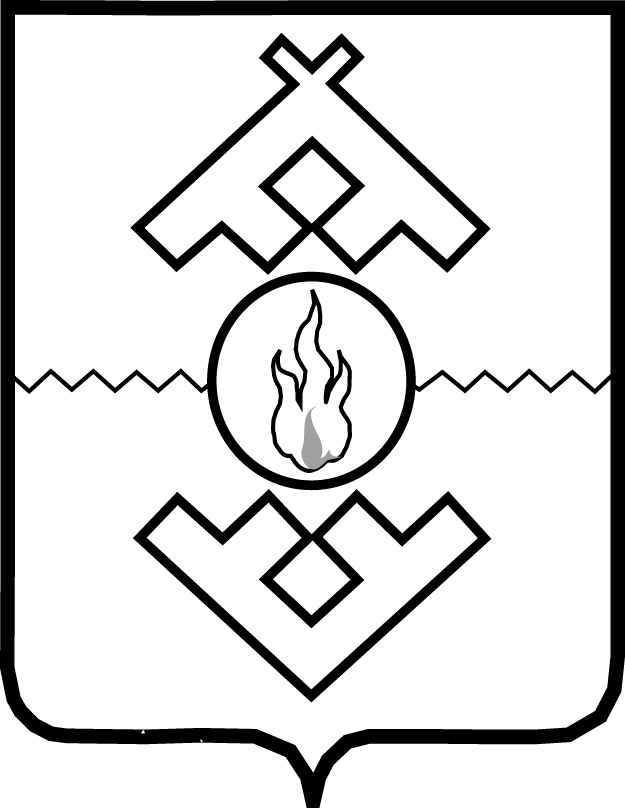 Аппарат Администрации Ненецкого автономного округаПРИКАЗот июня 2019 г. № г. Нарьян-МарО внесении изменений в приказ Аппарата Администрации Ненецкого автономного округа от 02.08.2016 № 67В соответствии с постановлением Администрации Ненецкого автономного округа от 30.12.2015 № 476-п «Об утверждении Правил определения нормативных затрат на обеспечение функций главных распорядителей средств окружного бюджета (включая подведомственные им казенные учреждения), органа управления Территориального фонда обязательного медицинского страхования Ненецкого автономного округа» ПРИКАЗЫВАЮ:Внести в Нормативные затраты на обеспечение функций казенного учреждения Ненецкого автономного округа «Служба материально-технического обеспечения деятельности органов государственной власти Ненецкого автономного округа», утвержденные приказом Аппарата Администрации Ненецкого автономного округа от 02.08.2016 № 67 (с изменениями, внесенными приказом Аппарата Администрации Ненецкого автономного округа от 16.04.2019 № 42), следующие изменения:	1) в пункте 26 таблицу изложить в новой редакции:« »;	2) в пункте 55 таблицу изложить в новой редакции: «»; 4) в пункте 58 таблицу изложить в новой редакции:«»;Настоящий приказ вступает в силу со дня его официального опубликования.Исполняющий обязанностируководителя Аппарата АдминистрацииНенецкого автономного округа                                                                  К.С. КостроваНаименованиеРасчетная потребность на год, тыс. куб. мГазоснабжениене более 25N п/пНаименование служебных помещений и предметовЕдиница измеренияКоличествоСрок эксплуатации в годахКабинет руководителя исполнительного органа государственной власти Ненецкого автономного округаКабинет руководителя исполнительного органа государственной власти Ненецкого автономного округаКабинет руководителя исполнительного органа государственной власти Ненецкого автономного округаКабинет руководителя исполнительного органа государственной власти Ненецкого автономного округаКабинет руководителя исполнительного органа государственной власти Ненецкого автономного округаГарнитур кабинетный или набор однотипной мебелиГарнитур кабинетный или набор однотипной мебелиГарнитур кабинетный или набор однотипной мебелиГарнитур кабинетный или набор однотипной мебелиГарнитур кабинетный или набор однотипной мебели1.Стол руководителяштукане более 172.Стол приставнойштукане более 173.Стол для заседанийштукане более 174.Стол журнальныйштукане более 175.Стол для телефоновштукане более 176.Шкаф комбинированныйштукане более 177.Шкаф книжныйштукане более 178.Шкаф платянойштукане более 17Иные предметыИные предметыИные предметыИные предметыИные предметы9.Кресло руководителяштукане более 1310.Кресло к столу приставномуштука2 и более при необходимости311.Стульяштука18 и более при необходимости312.Набор мягкой мебеликомплектне более 1 при необходимости713.Вешалка напольнаяштукане более 1714.Зеркалоштукане более 11015.Шкаф металлический (сейф)штукане более 1 при необходимости1016.Кондиционерштукане более 1 при необходимости517.Уничтожитель бумаг (шредер)штукане более 1318.Холодильникштукане более 1 при необходимости719.Телевизорштукане более 1720.Тумба под телевизорштукане более 1721.Графин (кувшин)штукане более 1322.Стаканыштукане более 6323.Портьеры (жалюзи)комплектне более 1 на окно524.Ковровая дорожка (ковер)штукане более 1 при необходимости525.Карташтукане более 1 при необходимости526.Лампа настольнаяштукане более 1527.Настольный набор руководителякомплектне более 1328.Часы настенныештукане более 1329.Кофемашинаштукане более 1330.Плечикиштукане более 5331.Гербштука1732.Флагшток напольныйштука17Кабинет заместителя руководителя исполнительного органа государственной власти Ненецкого автономного округаКабинет заместителя руководителя исполнительного органа государственной власти Ненецкого автономного округаКабинет заместителя руководителя исполнительного органа государственной власти Ненецкого автономного округаКабинет заместителя руководителя исполнительного органа государственной власти Ненецкого автономного округаКабинет заместителя руководителя исполнительного органа государственной власти Ненецкого автономного округаГарнитур кабинетный или набор однотипной мебелиГарнитур кабинетный или набор однотипной мебелиГарнитур кабинетный или набор однотипной мебелиГарнитур кабинетный или набор однотипной мебелиГарнитур кабинетный или набор однотипной мебели1.Стол руководителяштукане более 172.Стол приставнойштукане более 173.Стол журнальныйштукане более 174.Стол для заседанийштукане более 175.Стол для телефоновштукане более 176.Шкаф комбинированныйштукане более 177.Шкаф книжныйштукане более 178.Шкаф платяной/Вешалка напольнаяштукане более 17Иные предметыИные предметыИные предметыИные предметыИные предметы9.Кресло руководителяштукане более 1310.Кресло к столу приставномуштука2 и более при необходимости311.Стульяштука12 и более при необходимости312.Зеркалоштукане более 11013.Шкаф металлический (сейф)штукане более 1 при необходимости1014.Кондиционерштукане более 1 при необходимости515.Уничтожитель бумаг (шредер)штукане более 1316.Графин (кувшин)штукане более 1317.Стаканыштукане более 6318.Портьеры (жалюзи)комплектне более 1 на окно519.Часы настенныештукане более 1520.Настольный набор руководителякомплектне более 1521.Лампа настольнаяштукане более 1322.Плечикиштукане более 53Кабинет руководителя КУ НАО "СМТО"Кабинет руководителя КУ НАО "СМТО"Кабинет руководителя КУ НАО "СМТО"Кабинет руководителя КУ НАО "СМТО"Кабинет руководителя КУ НАО "СМТО"Гарнитур кабинетный или набор однотипной мебелиГарнитур кабинетный или набор однотипной мебелиГарнитур кабинетный или набор однотипной мебелиГарнитур кабинетный или набор однотипной мебелиГарнитур кабинетный или набор однотипной мебели1.Столштукане более 172.Стол приставнойштукане более 173.Стол журнальныйштукане более 174.Шкаф комбинированныйштукане более 375.Шкаф книжныйштукане более 27Иные предметыИные предметыИные предметыИные предметыИные предметы1.Кресло рабочеештукане более 132.Телевизорштукане более 173.Стульяштукане более 134.Тумба напольнаяштукане более 17Кабинет заместителя руководителя КУ НАО "СМТО"Кабинет заместителя руководителя КУ НАО "СМТО"Кабинет заместителя руководителя КУ НАО "СМТО"Кабинет заместителя руководителя КУ НАО "СМТО"Кабинет заместителя руководителя КУ НАО "СМТО"Гарнитур кабинетный или набор однотипной мебелиГарнитур кабинетный или набор однотипной мебелиГарнитур кабинетный или набор однотипной мебелиГарнитур кабинетный или набор однотипной мебелиГарнитур кабинетный или набор однотипной мебели1.Столштукане более 172.Стол приставнойштукане более 173.Стол журнальныйштукане более 174.Шкаф комбинированныйштукане более 175.Шкаф книжныйштукане более 17Иные предметыИные предметыИные предметыИные предметыИные предметы1.Шкаф металлический (сейф)штукане более 1102.Телевизорштукане более 173.Тумба напольнаяштукане более 174.Кресло рабочеештукане более 13Кабинет начальника управления (отдела, сектора) исполнительного органа государственной власти Ненецкого автономного округаКабинет начальника управления (отдела, сектора) исполнительного органа государственной власти Ненецкого автономного округаКабинет начальника управления (отдела, сектора) исполнительного органа государственной власти Ненецкого автономного округаКабинет начальника управления (отдела, сектора) исполнительного органа государственной власти Ненецкого автономного округаКабинет начальника управления (отдела, сектора) исполнительного органа государственной власти Ненецкого автономного округаГарнитур кабинетный или набор однотипной мебелиГарнитур кабинетный или набор однотипной мебелиГарнитур кабинетный или набор однотипной мебелиГарнитур кабинетный или набор однотипной мебелиГарнитур кабинетный или набор однотипной мебели1.Стол руководителяштукане более 172.Стол приставнойштукане более 173.Стол для телефоновштукане более 174.Шкаф книжныйштукане более 175.Шкаф платянойштукане более 17Иные предметыИные предметыИные предметыИные предметыИные предметы6.Кресло руководителяштукане более 137.Стул к столу приставномуштукане более 238.Стульяштукане более 639.Зеркалоштукане более 11010.Шкаф металлический (сейф)штукане более 11011.Электрический чайникштукане более 1312.Портьеры (жалюзи)комплектне более 1 на окно513.Часы настенныештукане более 1314.Плечикиштукане более 33Приемная руководителяПриемная руководителяПриемная руководителяПриемная руководителяПриемная руководителя1.Стол двухтумбовый/ стойка для секретаряштукане более 1 на человека72.Стол для телефоновштукане более 173.Шкаф платяной/Вешалка напольнаяштукане более 174.Шкаф книжныйштукане более 175.Кресло рабочеештукане более 1 на человека36.Стульяштукане более 637.Набор мягкой мебеликомплектне более 178.Зеркалоштукане более 1109.Шкаф металлический (сейф)штукане более 11010.Вентилятор (кондиционер)штукане более 1511.Холодильникштука1 при необходимости712.Микроволновая печьштука1 при необходимости513.Кулерштука1 при необходимости514.Электрический чайникштукане более 1315.Графин (кувшин)штука2 и более при необходимости316.Стаканыштука12 и более при необходимости317.Чайный (кофейный) сервизкомплект2 и более при необходимости318.Портьеры (жалюзи)комплектне более 1 на окно519.Часы настенныештукане более 1320.Плечикиштука5 и более при необходимости321.Облучатель-рециркулятор бактерицидныйштука47Кабинет государственных гражданских служащих и работников, должности которых не относятся к государственной гражданской службе, работников КУ НАО "СМТО"Кабинет государственных гражданских служащих и работников, должности которых не относятся к государственной гражданской службе, работников КУ НАО "СМТО"Кабинет государственных гражданских служащих и работников, должности которых не относятся к государственной гражданской службе, работников КУ НАО "СМТО"Кабинет государственных гражданских служащих и работников, должности которых не относятся к государственной гражданской службе, работников КУ НАО "СМТО"Кабинет государственных гражданских служащих и работников, должности которых не относятся к государственной гражданской службе, работников КУ НАО "СМТО"1.Стол однотумбовый/Стол для компьютераштука1 на 1 работника72.Шкаф книжныйштука1 на 3 работника73.Шкаф платянойштука1 на кабинет74.Кресло рабочеештука1 на 1 работника35.Стульяштука1 на 1 работника при необходимости36.Зеркалоштука1 на кабинет107.Шкаф металлический несгораемый или сейфштука1 при необходимости на кабинет108.Вентиляторштука1 при необходимости на кабинет59.Уничтожитель бумаг (шредер)штука1 на управление (отдел, сектор) при необходимости310.Электрический чайникштука1 на кабинет311.Портьеры (жалюзи)штука1 на окно512.Часы настенныештука1 на кабинет313.Плечикиштука1 на 1 работника314.Брошюровщикштука1 на управление (отдел, сектор) при необходимости515.Лампа настольнаяштука1 на 1 работника316.Дырокол, на 40 л.штука1 на 1 работника317.Станок для архивного переплеташтука17Зал приема делегаций (конференц-зал) / актовый зал / зал совещаний исполнительного органа государственной властиЗал приема делегаций (конференц-зал) / актовый зал / зал совещаний исполнительного органа государственной властиЗал приема делегаций (конференц-зал) / актовый зал / зал совещаний исполнительного органа государственной властиЗал приема делегаций (конференц-зал) / актовый зал / зал совещаний исполнительного органа государственной властиЗал приема делегаций (конференц-зал) / актовый зал / зал совещаний исполнительного органа государственной власти1.Стол/стол аудиторныйштука1 и более при необходимости72.Стулштукапо потребности в зависимости от площади помещения33.Шкаф комбинированныйштука174.Тумба напольнаяштука2 и более при необходимости75.Вешалка напольнаяштукане более 176.Зеркалоштука1107.Кондиционерштука1 при необходимости58.Телевизорштука1 при необходимости79.Тумба под телевизорштука1 при необходимости710.Портьеры (жалюзи)комплект1 на окно511.Часы настенныештука1312.Диванштука2713.Шкаф для документовштука8714.Гардеробштука2715.Набор кухонного гарнитураштука17АрхивАрхивАрхивАрхивАрхив1.Стол однотумбовыйштука1 и более при необходимости72.Стульяштука3 при необходимости33.Стеллаж стационарныйштука4 и более при необходимости104.Шкаф металлическийштука2 и более при необходимости105.Часы настенныештука1 при необходимости36.Плечикиштука1 на работника3Здания и помещения, находящиеся в оперативном управлении КУ НАО "СМТО"Здания и помещения, находящиеся в оперативном управлении КУ НАО "СМТО"Здания и помещения, находящиеся в оперативном управлении КУ НАО "СМТО"Здания и помещения, находящиеся в оперативном управлении КУ НАО "СМТО"Здания и помещения, находящиеся в оперативном управлении КУ НАО "СМТО"1.Огнетушительштукапо мере необходимости-Прочие основные средстваПрочие основные средстваПрочие основные средстваПрочие основные средстваПрочие основные средства1.Навесной лодочный моторштукане более 152.Каркасная палатка штукане более 253.Тепловой счетчикштукане более 154.Радиопередающая система передачи извещения о пожаре в пожарную частьштукане более 175.Легковой автомобильштукане более 276.Тепловая пушкаштукане более 337.Газонокосилкаштука178.Сушилка скоростнаяштука279. Весы кухонныештука3710.Подставка для телевизораштука2711.Настенное крепление для телевизораштука17Марка топливаКоличество транспортных средствСредний расход топлива на 100 кмКоличество рабочих днейБензин АИ-956516,13101Бензин АИ-922318,12120Дизельное топливо1015,3998